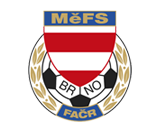 NOMINAČNÍ LISTINAvýběru MěFS Brno, hráčů U13 – r. 2011na čtvrtek 18.04.2024Akce: 	Venkovní FINÁLE MOS JmKFS žákovských výběrů U13 pořádané pod záštitou hejtmana Jihomoravského kraje Jana GrolichaMísto akce:		sportovní areál FK Baník Šardice (okres Hodonín)Termín: 		čtvrtek 18.04.2024Sraz:			v 7:50 – Vídeňská 470/9, Brno (hala Morenda); cesta autobusemUkončení akce:	cca v 15:00 – Vídeňská 470/9, Brno (hala Morenda)Vybavení:	kopačky na přírodní i umělou trávu, chrániče, lahev na pití, brankáři rukavice, kartičku pojištěnce a další potřebné zápasové vybaveníNominace hráčů U13:Trenéři výběru: 	Bureš Dominik, Uhlíř Radek		Vedoucí výběru: 	Skoumal ZdeněkV krajním případě lze vyrozumět telefonicky p. Skoumala Zdeňka – tel. +420 604 547 876Za účast hráčů na srazu odpovídá mateřský oddíl. V případě neomluvené neúčasti nominovaných hráčů se klub vystavuje postihu dle článku 17 bod 3 RFS!V Brně 11.04.2024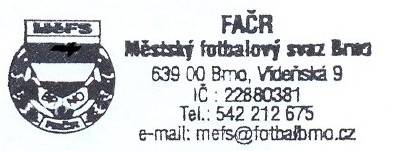    	Marek Pavlík, v.r.					               Mgr. Jan Maroši, v.r.          předseda KM MěFS						   předseda VV MěFSZa správnost:		 Libor Charvátsekretář MěFSpříjmení a jménomateřský klubPavelka MarekFC Sparta BrnoPešl MatějFC Sparta BrnoNovák AdamFC Sparta BrnoStrava DanielFC Sparta BrnoŠesták Kryštof (B)FC Sparta BrnoNguyen Duc AnhTJ Tatran BohuniceŽličař DominicTJ Tatran BohuniceTakáč TomášTJ Tatran BohuniceVaněk ŠimonTJ Tatran BohuniceNekovář SamuelTJ Tatran BohuniceKolařík JakubFC Dosta Bystrc-KníničkyDrápal MatyášFC Dosta Bystrc-KníničkyPuchner MarekFC Dosta Bystrc-KníničkyPíška TomášFC Dosta Bystrc-KníničkyKejík AdamFC Medlánky